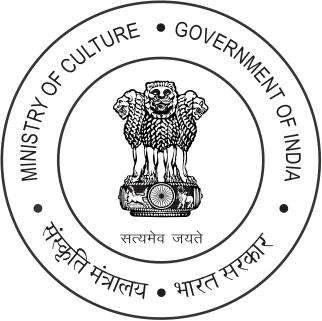 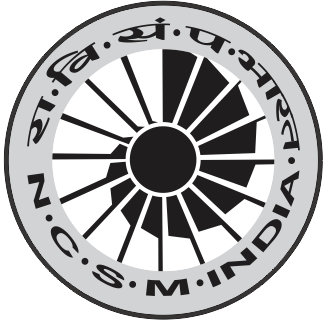 VISVESVARYA INDUSTRIAL AND TECHNOLOGICAL MUSEUMKasturba Road, Bengaluru -560001(A constituent unit of National Council of Science Museums)E-Tender Notice	E-tenders are invited from reputed and well experienced civil contractors for Modernization of Science park visitor’s toilet at RSC, Calicut, an estimated cost of `17.42 Lakh. Agencies having proven experience in civil building works may visit the CPP Portal website: www.eprocure.gov.in/eprocure/cppp to download the tender documents using tender ID 2023_NCSM_739864_1 and upload the tenders online. Director, VITM Bengaluru reserves the right to reject any/all the tenders without assigning any reason.Synopsis of tender:Estimated cost of work Rs.17.42 LakhEMD AmountRs.43,600/-Period of completion of work75 Days Bid Document Publishing Date & TimeFebruary 10, 2023 (As per portal time)Bid Document Download Start Date & TimeFebruary 10, 2023 (As per portal time)Bid Document Download End Date & TimeMarch 02, 2023 (As per portal time)Bid submission Start Date & TimeFebruary 10, 2023 (As per portal time)Bid submission End Date & TimeMarch 02, 2023 till 02:00 PMBid Opening (Technical) Date & TimeMarch 03, 2023 at 3:00 PM